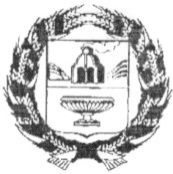 АДМИНИСТРАЦИЯ ЯНОВСКОГО СЕЛЬСОВЕТАЗАРИНСКОГО РАЙОНА АЛТАЙСКОГО КРАЯПОСТАНОВЛЕНИЕ26.10.2020 									                 № 28с.ЯновоО утверждении Порядка рассмотрения и утверждения проекта решения о бюджете муниципального образования Яновский сельсовет Заринского района Алтайского края 
          В соответствии со ст.187  Бюджетного кодекса Российской Федерации. cт.28 Положения о бюджетном процессе и финансовом контроле в муниципальном образовании Яновский сельсовет Заринского района Алтайского края, утвержденного решением Собрания депутатов Яновского сельсовета от 22.11.2013 №30, Уставом муниципального образования Яновский сельсовет Заринского района Алтайского края,  ПОСТАНОВЛЯЮ:       1.Утвердить прилагаемый Порядок рассмотрения и утверждения проекта о бюджете  муниципального образования Яновский сельсовет Заринского района Алтайского края на очередной финансовый год и плановый период.      2.Настоящее постановление вступает в силу с момента подписания и подлежит размещению на информационном стенде в администрации и на официальном сайте администрации.      3.Постановление администрации Яновского сельсовета Заринского района Алтайского края от 27.10.2017 № 34 «Об утверждении Порядка  рассмотрения проекта о бюджете муниципального образования Яновский сельсовет Заринского района Алтайского края и его утверждения" считать утратившим силу.      4.Контроль за выполнением настоящего постановления оставляю за    собой.
Глава сельсовета                                                                                          С.А. Ваулин                                                                          Приложение к постановлению                                                                          Администрации Яновского сельсовета                                                                          Заринского района Алтайского края                                                                          от 26.10.2020 № 28ПОРЯДОК                                               рассмотрения и утверждения проекта решения о  бюджете муниципального образования Яновский сельсовет Заринского район Алтайского края                Настоящий  Порядок рассмотрения и утверждения проекта решения о  бюджете муниципального образования Яновский сельсовет Заринского района Алтайского края  в соответствии с Бюджетным кодексом Российской Федерации определяет правовые основы, регламентирует деятельность участников бюджетного процесса по составлению, рассмотрению, и утверждению проекта бюджета  муниципального образования Яновский сельсовет, регламентирует иные вопросы, отнесенные к компетенции органов местного самоуправления в области регулирования бюджетных правоотношений. Настоящий Порядок разработан в соответствии с действующим законодательством Российской Федерации и Алтайского края, Уставом муниципального образования Яновский сельсовет Заринского района Алтайского края.Согласно  действующему законодательству глава сельсовета в срок до 15 ноября  текущего года вносит проект  бюджета муниципального образования Яновский сельсовет Заринского района Алтайского края (далее - проект местного бюджета) в Собрание депутатов Яновского сельсовета с документами и материалами в соответствии со ст.184.2 Бюджетного кодекса Российской Федерации. В контрольно-счетную палату Заринского района согласно запросу контрольного органа представляются документы до 05 декабря текущего года.Собрание депутатов не позднее 15 ноября текущего года назначает публичные слушания по проекту  бюджета сельского поселения, которые   проводятся в срок до 05 декабря  текущего года. В срок до 10 декабря текущего года проводится доработка проекта  бюджета сельского поселения с учётом поступивших предложений по результатам публичных слушаний по проекту местного бюджета, в случае их поступления.Председатель Собрания депутатов после получения проекта  бюджета сельского поселения  в срок до 20 ноября текущего года направляет его в постоянную комиссию  представительного органа сельского поселения и контрольно – счетную палату Заринского района для подготовки заключения о соответствии проекта бюджета сельского поселения законодательству. Председатель постоянной комиссии представительного органа сельского поселения в срок до 27 ноября текущего года проводит заседание комиссии, которая даёт заключение на проект решения о  бюджете сельского поселения. Контрольно-счетная палата Заринского района также готовит экспертное заключения на проект решения о бюджете сельского поселения до 20 декабря текущего  года.Администрация сельского поселения в срок до 21 ноября текущего года обеспечивает опубликование проекта  бюджета сельского поселения на информационном стенде в администрации, а также размещение его на сайте Администрации Яновского сельсовета.В случае разногласий для их устранения администрация сельсовета и председатель  Собрания депутатов сельского поселения создают в срок до 01 декабря текущего года согласительную комиссию, из равного количества представителей  Администрации Яновского сельсовета и Собрания депутатов сельского поселения,  которая не позднее чем до 04 декабря рассматривает спорные вопросы по проекту решения о  бюджете сельского поселения  и даёт согласованное заключение.Проект бюджета с учётом заключения согласительной комиссии дорабатывается администрацией сельского поселения в срок до 07 декабря текущего года.Глава сельсовета в срок до 29 декабря текущего года вносит проект   бюджета сельского поселения на сессию Собрания депутатов для рассмотрения и утверждения. После утверждения проекта решения о  бюджете сельского поселения Собранием депутатов, глава сельсовета в срок до 31 декабря текущего года обеспечивает его опубликование на информационном стенде в администрации, а также размещение его на сайте Администрации Яновского сельсовета для вступления в силу решения Собрания депутатов об утверждении решения о бюджете сельского поселения на следующий год, с 1 января следующего года.